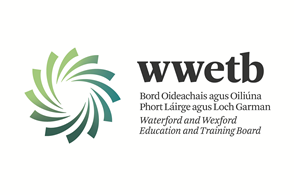 JOB DESCRIPTIONThe JobThis position is for a part time cleaner reporting to the Principal or designated supervisor. The successful candidate will be required to be flexible and undertake such work as may be assigned from time to time.  DutiesThe Principal/Centre Manager or nominee acting on behalf of WWETB will decide the duties that are to be performed. Duties include, but are not limited to:Internal cleaning in a school/centre/office internally to a standard suitable for occupation (staff/students).Sweeping, hoovering and dustingWashing and cleaning of glass, furniture and floors when requiredCleaning of wash basins and sinksWash and dry up of dishes in the kitchen areaAll toilets to be cleaned, washed and disinfected as required. Emptying of binsReporting of any health hazard or damage to school property or equipment in need of repair.Setting alarm code when leaving the buildingFollowing the School Safety StatementPerforming other duties as may be required and generally carry out such instructions as may, from time to time, be given by the Principal/Supervisor or other responsible officer. To attend and provide cleaning support for special school functions as may arise from time to time outside normal hoursA cleaning schedule may be operated from time to time as needed.  Essential Requirements Be capable and competent of fulfilling the role to a high standard;Have at least two years’ experience in a similar post.SalarySalary will be paid in accordance with such rates as may be authorised by the Minister for Education and Skills from time to time for Cleaner positions.  Entry point to this scale will be determined in accordance with Circulars issued by the Department of Education and Skills.  Rate of remuneration may be adjusted from time to time in line with Government Policy. Application Form Applications must be made on the official Cleaner Application Form and all sections must be completed in full.  When completing the application form accuracy is essential as the information supplied in the form will play a central part in the selection process.ShortlistingWWETB reserves its right to shortlist candidates, in the manner it deems most appropriate, to proceed to the interview stage of the competition.  Shortlisting will be on the basis of information supplied on the Application Form and the likely number of vacancies to be filled.  InterviewSelection, from shortlisted candidates, shall be by means of a competition based on an interview conducted by WWETB.Job Title:CleanerReporting To:PrincipalRole:All appointments are to WWETB Scheme